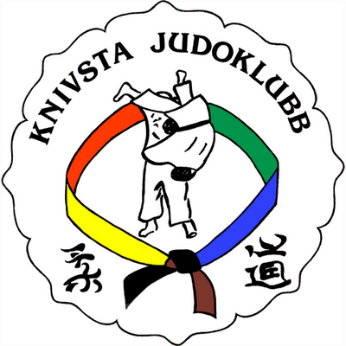 Till alla deltagare + föräldrar 

Otroligt roligt att vi blir så många som åker till Lindesberg och Judofestivalen fredagen 20 maj – söndagen 22 maj. Totalt är vi 50 stycken (34 barn/ungdomar + 16 vuxna) som kommer att tillbringa drygt två dagar tillsammans. Observera att det denna gång inte är någon tävling som arrangeras utan fokus på mycket bra TRÄNING OCH GEMENSKAP! Träningen är för alla målgrupper, barn som vuxen. Bredd som elit.Under två och en halv intensiva dagar erbjuds judoträning på alla nivåer, intressanta seminarier och spännande äventyr. Bland annat arrangeras lekfulla "Gladiatorspelen" som avslutning på söndagen. Avresa: (förutom de som ska delta i Skol-RM):Fredagen 20 maj med hyrd turistbuss från CIK:s parkering i Knivsta, avfärd 14.15. Kom i god tid!Hemresa:Söndagen 22 maj från hallen i Lindesberg, senast 16.30. Hemma i Knivsta vid CIK ca 19.00-19.30.Mycket info om helgen går att finna via systemet Smoothcomp som börjar bli ett slags nav för judons aktiviteter. Testa dig fram i systemet.Helgens olika scheman i Lindesberg:Judoträning: Schema Judoträning - Judofestivalen 2022 - SmoothcompBarnpass: prel födda 2012-2014 (+ ev födda 2011 som är nya)Ungdomspass: prel födda 2011 och äldre Vuxenpass: U18 och äldre (+ våra högt graderade U15)Ungdomar som vill träna fredag kväll gör det på vuxenpasset. Det ordinarie ungdomspasset utgår då eftersom så många då tävlat på Skol-RM. Aktiviteter utöver judo: Schema Aktiviteter - Judofestivalen 2022 - SmoothcompSamlad info från arrangören: Judofestivalen 2022 - SmoothcompLedare med samordningsansvar:Casper Cohen (pappa till Leo och Sam), 070-8505849Ulf Bjöns (pappa till Klara och Kai-Li), 070-4103200Kalle Andersson (pappa till Wilhelm, Albin och Ludvig), 070-6931525Emil Mattsson (klubbens huvudtränare), 076-8999250De fyra ledarna finns med och hjälper till samordning, praktiska frågor mm. Sedan vill vi betona att föräldrar till de yngre barnen ska stötta och finnas till hands för sina barn under hela helgen. Säkerhetsmässigt ansvarar föräldrar för sina barn. Vi kommer också att skapa en Whatsapp-grupp för Knivstas deltagare och föräldrar. Där kommer vi att kommunicera ändringar av tider, när vi ska kalla våra deltagare till något speciellt osv. Steg för steg närmaste veckan kommer du att bjudas in. Tips: ladda ned appen snarast! I Whatapp-gruppen kommer vi också att länka till en samlad deltagarlista med alla Knivstas deltagare. Den listan är helt klar med alla kontaktuppgifter några dagar innan avfärd.Extra viktigt vid badaktiviteter och bastuflotte mm:Barn födda 2012 och yngre har med sig förälder som ansvarar för sitt barn fullt ut. Föräldrar till födda 2011 och äldre har samtliga bekräftat skriftligen att deras barn är simkunniga. Vi kommer sträva efter att ha ledare närvarande, men kommer inte kunna vara heltäckande.Att tänka på att ta med:Badkläder, för bad inomhus i Lindesbergs mysiga simhall eller utomhus Liggunderlag eller luftmadrassSovsäckKuddeToalettartiklarDrickaflaskaMatsäck för bussresan till LindesbergMatpengar för middag ute på stan fredag kvällFickpengarVanliga kläder för två och en halv dagExtra ombyteskläderHandduk för dusch mellan passenMotionskläder för föräldrar som vill promenera eller löpträna”Foppatofflor” för att gå på smutsiga golvJudokläderVärdesaker: 	Ledarna kommer inte kunna ansvara för barnens mobiler och plånböcker. Kanske kan medföljande föräldrar vid vissa tillfällen hjälpa de barn som vill ”lämna över” sakerna, men ytterst är det varje barns eget ansvar. Frågor, innan avresa:Besvaras av Ulf Bjöns (pappa till Klara och Kai-Li Högback), 070-4103200, ulf.bjons@gmail.com eller helst via Whatapp.Nu ser vi till att ha roligt och lär oss massor av judo!Skol-RM
(Du mellanstadieelev och högstadieelev som har anmält dig till Skol-RM, som genomförs på fredagen INNAN Judofestivalen, kommer utöver detta PM även att få separat info inom ett par dagar, utöver det som du har redan har fått)Nerf BattleDu som fick plats på Nerf Battle ska i Smoothcomp noga titta på den fliken.